П О С Т А Н О В Л Е Н И Еот  ___________ № ______г. Майкоп  О внесении изменений в Порядок привлечения остатков средств на единый счет бюджета муниципального образования «Город Майкоп» и возврата привлеченных средствВ соответствии с постановлением Правительства Российской Федерации от 30.03.2020 № 368 «Об утверждении Правил привлечения Федеральным казначейством остатков средств на единый счет федерального бюджета и возврата привлеченных средств и общих требований к порядку привлечения остатков средств на единый счет бюджета субъекта Российской Федерации (местного бюджета) и возврата привлеченных средств», постановляю:1. Внести в Порядок привлечения остатков средств на единый счет бюджета муниципального образования «Город Майкоп» и возврата привлеченных средств, утвержденный постановлением Администрации муниципального образования «Город Майкоп» от 15.06.2021 № 609 «О Порядке привлечения остатков средств на единый счет бюджета муниципального образования «Город Майкоп» и возврата привлеченных средств» (в редакции постановления Администрации муниципального образования «Город Майкоп» от 27.12.2021 № 1423 ) следующие изменения:1.1. Пункт 1.2 изложить в следующей редакции:«1.2. Финансовое управление Администрации муниципального образования «Город Майкоп» привлекает на единый счет остатки средств за счет средств на казначейском счете для осуществления и отражения операций с денежными средствами, поступающими во временное распоряжение получателей средств бюджета муниципального образования «Город Майкоп», за счет средств на казначейском счете для осуществления и отражения операций с денежными средствами бюджетных и автономных учреждений (далее соответственно – Финансовое управление, казначейские счета, получатели средств местного бюджета), открытых Финансовому управлению.».1.2. По тексту слова «казначейский счет» заменить словами «казначейские счета» в соответствующих падежах.1.3. В пункте 2.1 после слова «представленных» дополнить словами «получателями средств местного бюджета».1.4. В пункте 3.4 после слов «казначейского платежа» дополнить словами «получателей средств местного бюджета,».2. Настоящее постановление разместить на официальном сайте Администрации муниципального образования «Город Майкоп».3. Постановление «О внесении изменений в Порядок привлечения остатков средств на единый счет бюджета муниципального образования «Город Майкоп» и возврата привлеченных средств» вступает в силу со дня его подписания. Глава муниципального образования «Город Майкоп»                                                                      Г.А. МитрофановАдминистрация муниципальногообразования «Город Майкоп»Республики Адыгея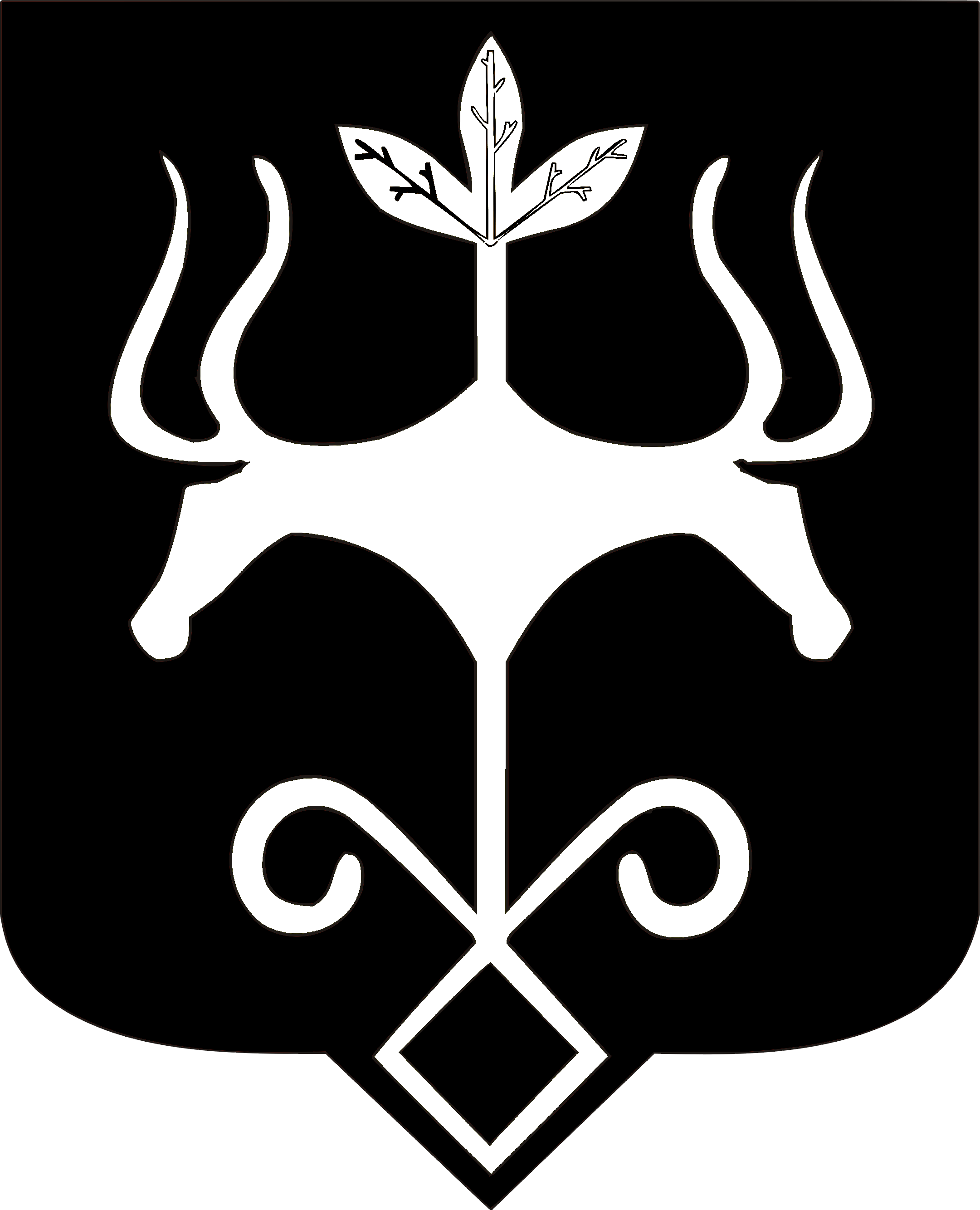 Адыгэ Республикэммуниципальнэ образованиеу «Къалэу Мыекъуапэ» и Администрацие